На основании приказа министерства образования Оренбургской области от 09.11.2017 №01-21/2226 «О проведении итогового сочинения (изложения) 6 декабря 2017 года»ПРИКАЗЫВАЮ:Провести 6 декабря 2017 года итоговое сочинение для выпускников 11 классов на базе общеобразовательных организаций города, реализующих образовательные программы среднего общего образования, по месту обучения участников.Провести итоговое сочинение и проверку выполненных работ в соответствии с методическими материалами, подготовленными Рособрнадзором (письмо Рособрнадзора от 12.10.2017 № 10-718),  Порядком проведения итогового сочинения (изложения) на территории Оренбургской области (Приложение №1) и отчетными формами (Приложение №№2, 3), утвержденными приказом министерства образования Оренбургской области от 09.11.2017 №01-21/2226 «О проведении итогового сочинения (изложения) 6 декабря 2017 года»3.  Общее руководство и контроль за проведением итогового сочинения возложить на главного специалиста Управления образования администрации города Бузулука Бурангулову Н.М.4. Главному специалисту Управления образования Бурангуловой Н.М.:4.1. Организовать инструктивное совещание с ответственными за проведение итогового сочинения  в общеобразовательных организациях, экспертами (Приложение №4)Срок: 5 декабря 2017 года, 14 ч.15 мин.4.2. Организовать печать комплектов бланков, ведомостей и протоколов через программное обеспечение, полученное от РЦРО и передачу подготовленных материалов в ОО.Срок: до 6 декабря 2017 года4.3. Направить в министерство образования Оренбургской области:4.3.1 информацию о схеме проведения проверки итоговых сочинений (изложений) согласно Приложению 5 к приказу министерства образования Оренбургской области от 09.11.2017 №01-21/2226 «О проведении итогового сочинения (изложения) 6 декабря 2017 года».Срок: не позднее 29 ноября 2017 года4.3.2 информацию о результатах проведения итогового сочинения (изложения) согласно Приложению 6 к приказу министерства образования Оренбургской области от 09.11.2017 №01-21/2226 «О проведении итогового сочинения (изложения) 6 декабря 2017 года».Срок: не позднее 13 декабря 2017 года4.3.3 ходатайство на повторный допуск к итоговому сочинению (изложению) участников, получивших неудовлетворительный результат, не явившихся или не завершивших работу по уважительной причине (с приложением подтверждающих документов).Срок: до 25 декабря 2017 года5. Начальнику МКУ «ХЭУмуо» (Н.А. Камчаткиной) организовать доставку оригиналов бланков регистрации и бланков записи участников итогового сочинения для сканирования в РЦОИ (г. Оренбург, ул. Пушкинская, д. 24).Срок: 13 декабря 2017 года6. Директору МКУ «Центр развития образования» (Устилко Т.А.):6.1. Обеспечить получение комплекта тем сочинений, разработанных ФГБНУ «Федеральный институт педагогических измерений» от министерства образования Оренбургской области по защищенному каналу связи в случае возникновения нештатных ситуаций (недоступность или неработоспособность федеральных информационных порталов), и его отправку в общеобразовательные организации по ftp.Срок: 6 декабря 2017 года в 9.456.2. Организовать централизованную проверку выполненных работ на базе пункта проверки сочинения (МОАУ «СОШ №8») муниципальной экспертной комиссией для проверки и оценивания сочинения (изложения) в соответствии с методическими материалами, подготовленными Рособрнадзором (письмо Рособрнадзора от 12.10.2017 № 10-718) и Порядком, утвержденным приказом министерства образования Оренбургской области от 09.11.2017 №01-21/2226 «О проведении итогового сочинения (изложения) 6 декабря 2017 года».Срок: 7, 8 декабря 2017 года6.3. Провести инструктаж для членов муниципальной экспертной комиссии по проверке и оцениванию итогового сочинения.Срок: до 7 декабря 2017 года6.4. Провести глубокий анализ выполненных работ и разработать рекомендации по устранению выявленных пробелов в знаниях обучающихся, обеспечению качественной подготовки выпускников к государственной итоговой аттестации.Срок: до 15 декабря 2017 года7. Утвердить состав муниципальной экспертной комиссии (Приложение №4).8. Назначить ответственным за внесение результатов проверки из копий бланков регистрации в оригиналы бланков регистрации участников Иневатову Л.В., методиста МКУ «ЦРО».9. Руководителям ОО:9.1. Довести до сведения обучающихся, их родителей (законных представителей), учителей под подпись Порядок проведения итогового сочинения (изложения) на территории Оренбургской области, в том числе об основаниях для удаления с итогового сочинения, о местах и сроках проведения итогового сочинения, о времени и месте ознакомления с результатами итогового сочинения, об организации перепроверки отдельных сочинений, о ведении во время проведения итогового сочинения видеозаписи (при наличии).Срок: до 6 декабря  2017 года9.2. Обеспечить полноту и достоверность информации об обучающихся 11 классов, внесенной в Региональную информационную систему.Срок: постоянно9.2. Обеспечить техническую готовность ОО, копировальную технику для печати тем сочинения, копирования бланков регистрации и ответов для проверки экспертами, орфографические словари по количеству участников сочинения.Срок: до 6 декабря 2017 года9.3. Обеспечить участников сочинения (изложения) регистрационными бланками, бланками ответов, черновиками (не менее двух листов со штампом школы на каждого ученика).Срок: до 6 декабря 2017 года9.4. Исключить копирование чистых бланков итогового сочинения, распечатанных с использованием специализированного программного обеспечения.9.5. Обеспечить наличие у обучающихся документа, удостоверяющего личность, черной гелевой ручки.Срок: 6 декабря 2017 года9.6. Обеспечить заполнение протоколов проведения итогового сочинения, полученных от Управления образования администрации города Бузулука. 9.7. Проинструктировать под подпись специалистов, входящих в состав комиссии по проведению итогового сочинения, привлекаемых к проведению итогового сочинения о порядке проведения итогового сочинения на территории Оренбургской области, а также изложенном в методических материалах Рособрнадзора, рекомендуемых к использованию при организации и проведении итогового сочинения  Указать круг лиц, имеющих право присутствовать в организации во время проведения итогового сочинения.Срок: до 6 декабря 2017 года9.8. Провести итоговое сочинение в соответствии с методическими материалами, подготовленными Рособрнадзором (письмо Рособрнадзора от 12.10.2017 № 10-718) и Порядком, утвержденным приказом министерства образования Оренбургской области от 09.11.2017 №01-21/2226 «О проведении итогового сочинения (изложения) 6 декабря 2017 года».Срок: 6 декабря 2017 года9.9. Довести до сведения участников результаты итогового сочинения.Срок: не позднее 14 декабря 2017 года9.10. Направить в Управление образования администрации города Бузулука ходатайство на повторный допуск к итоговому сочинению (изложению) участников, получивших неудовлетворительный результат, не явившихся по уважительной причине, не завершивших работу по уважительной причине (с приложением подтверждающих документов).Срок: до 19 декабря 2017 года9.11. Предоставить в Управление образования по одной пачке бумаги форматы А4 для печати материалов итогового сочинения.Срок: до 4 декабря 2017 года9.12. Направить ответственных за проведение итогового сочинения в общеобразовательной организации на инструктивное совещание в Управление образования.Срок: 5 декабря 2017 года10. Возложить обязанность проверки бланков регистрации и записи каждого участника на корректность вписанного кода работы на специалистов, входящих в состав комиссий общеобразовательных организаций.11. Утвердить состав экспертов для проведения итогового сочинения  (Приложение №5).13. Определить местом хранения материалов итогового сочинения (копий бланков итогового сочинения и черновиков) каждое общеобразовательное учреждение.14. Контроль за исполнением настоящего приказа возложить на заместителя начальника Управления образования Тимошкину М.В.Начальник Управленияобразования администрации                                                                            города Бузулука 						                            Н.А. СеврюковПриложение №4Состав муниципальной экспертной комиссии по проверке итогового сочиненияПредседатель комиссии – Блохина Т.В., учитель русского языка и литературы МОАУ «СОШ №8»Приложение №5Состав экспертов для проведения итогового сочинения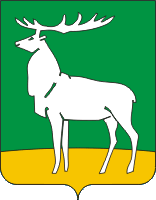 Управление образования администрациигорода БузулукаП Р И К А З14.11.2017 № 01-12/524г. БузулукО проведении итогового сочинения 6 декабря 2017 года№ п/пФИО учителя русского языка и литературыОО1Григорьева Оксана АлексеевнаМОАУ «Гимназия №1 имени Романенко Ю.В.»2Захарова Людмила ВладимировнаМОАУ «Гимназия №1 имени Романенко Ю.В.»3Ефимова Елена ВасильевнаМОАУ «СОШ №1 имени В.И. Басманова»4Шеина Элина МихайловнаМОАУ «СОШ №1 имени В.И. Басманова»5Колесникович Марина ЮрьевнаМОАУ «СОШ №1 имени В.И. Басманова»6Андреева Светлана АнатольевнаМОАУ «СОШ №1 имени В.И. Басманова»7Алексеева Елена ИвановнаМОАУ «СОШ №3»8Аввакумова Юлия ВитальевнаМОБУ «СОШ №4» 9Проняева Татьяна АнатольевнаМОБУ «СОШ №4»10Грунина Татьяна ВикторовнаМОАУ «СОШ №6» 11Трофимова Татьяна ВладимировнаМОАУ «СОШ №6» 12Блохина Татьяна ВладимировнаМОАУ «СОШ №8» 13Назаркина Светлана ВасильевнаМОАУ «СОШ №8»14Носкова Ольга ПетровнаМОАУ «СОШ №10» 15Вешта Галина ИвановнаМОАУ «СОШ №10»16Кузнецова Елена АлексеевнаМОАУ «СОШ №12»17Землянская Евгения ВикторовнаМОАУ «СОШ №12»18Аушева Марина ВалерьевнаМОАУ «СОШ №13» 19Меркулова Ирина АндреевнаМОАУ «СОШ №13» Ф.И.О. организатораДолжностьООАбрамова К.М.Методист МКУ «ЦРО»МОАУ «Гимназия №1 имени Ю.В.Романенко»Тренкина Г.Г.Заместитель директора  МКУ «ЦРО»МОАУ «СОШ №1 имени Басманова В.И.»Иневатова Л.В.Методист МКУ «ЦРО»МОАУ «СОШ №3»Олексенко Т.Т.Методист МКУ «ЦРО»МОБУ «СОШ №4»Павлова А.С.Ведущий специалист УОМОАУ «СОШ №6»Ковалева О.М.Методист МКУ «ЦРО»МОАУ «СОШ №8»Тимошкина М.В.Заместитель начальника УОМОАУ «СОШ №10»Устилко Т.А.Директор МКУ «ЦРО»МОАУ «СОШ №12»Лесник Е.А.Главный специалист УОМОАУ «СОШ №13»